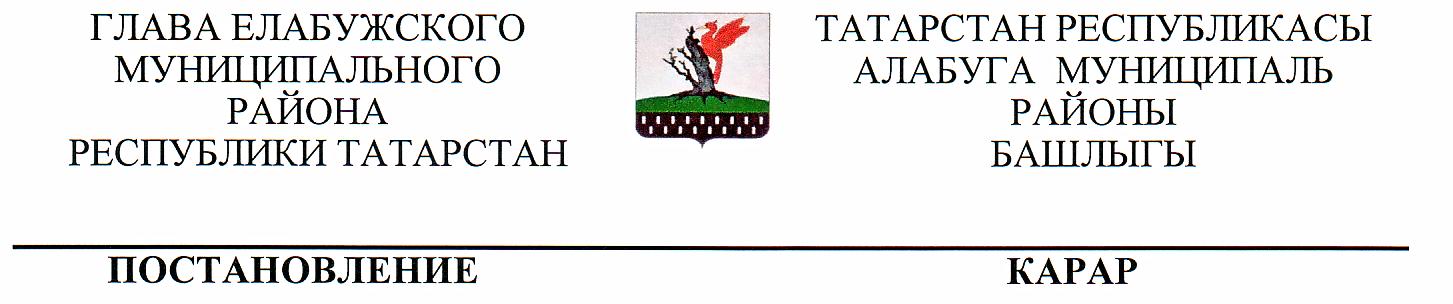 	___14.09.2017________                     г.Елабуга                    № 970О внесении изменений впостановление Главы Елабужского муниципального района №324 от 03.09.2010 г. «О Межведомственной комиссии по росту собственных доходов бюджетаЕлабужского муниципального района»В связи с кадровыми изменениями в составе Межведомственной комиссии по росту собственных доходов бюджета Елабужского муниципального района ПОСТАНОВЛЯЮ:1. Внести изменения в приложение №1 Постановления Главы Елабужского муниципального района № 324 от 03.09.2010 г. «О создании Межведомственной комиссии по росту собственных доходов бюджета Елабужского муниципального района», утвердить состав в новой редакции.2. Контроль за исполнением настоящего постановления возложить на заместителя Главы Елабужского муниципального района  З.Х. Сунгатуллину. Глава								  Г.Е. ЕмельяновПриложение №1 к постановлению Главы Елабужского муниципального района№___ от «___» _________ 2017 г.СОСТАВМежведомственной комиссии по росту собственных доходов бюджетаЕлабужского муниципального районаПредседатель комиссии:1. Сунгатуллина З.Х. – заместитель Главы Елабужского муниципального района.Заместители председателя:2. Садыкова Э.И. – председатель Финансово-бюджетной палаты;3. Хамидулин Д.Ф. – председатель Палаты перспективного социально-экономического развития;Секретарь комиссии:4. Муллахметова Л.Г. – начальник отдела прогнозирования и анализа доходов Финансово-бюджетной палаты.Члены комиссии:5.Шарафутдинов Р.М. – Елабужский городской прокурор (по согласованию);6. Шамсутдинов Р.Х. – заместитель начальника МРИ ФНС №9 по РТ  (по согласованию);7. Нуруллин Л.М. – начальник Елабужского районного отдела судебных приставов УФССП по РТ (по согласованию);8. Шафигулин М.М. – начальник Елабужского отдела Росреестра (по согласованию);9.  Салихов И.Х. – первый заместитель руководителя Исполнительного комитета Елабужского муниципального района;10. Марданов Р.И.  – руководитель исполнительного комитета города Елабуга;11.Петров Е.Ю. – председатель Земельно-имущественной палаты;12. Бусыгина О.Г. – председатель Правовой палаты;13. Сазанова В.А. – председатель Контрольно-счетной палаты;14. Грахов К.Н. – начальник отдела земельных отношений Земельно-имущественной палаты;15. Ахметов И.К. – начальник Управления сельского хозяйства и продовольствия Елабужского муниципального района (по согласованию);16. Волкова О.В. – начальник отдела по работе с органами местного самоуправления поселений Совета ЕМР;17. Мингалеева Р.Т. – глава Альметьевского сельского поселения (по согласованию);18. Кусаев Н.В. – глава Бехтеревского сельского поселения (по согласованию);19. Голованов А.А. – глава Большекачкинского сельского поселения (по согласованию);20. Машанов А.И. – глава Большееловского сельского поселения (по согласованию);21. Каишев Н.Я. – глава Большешурнякского сельского поселения (по согласованию);22. Соловьев А.И – глава Костенеевского сельского поселения (по согласованию);23. Масалимов М.Д. – глава Лекаревского сельского поселения (по согласованию);24. Закиров Ф.Ф. – глава Мортовского сельского поселения (по согласованию);25. Гаделшин И.Р. – глава Мурзихинского сельского поселения (по согласованию);26. Портнов А.Р. – глава Поспеловского сельского поселения (по согласованию);27. Бахметов А.Б. – глава Старокуклюкского сельского поселения (по согласованию);28. Юнусов Р.Г. – глава Староюрашского сельского поселения (по согласованию);29. Макаров П.А. – глава Танайского сельского поселения (по согласованию);30. Бадрутдинов Р.Н.  – глава Татарско-Дюм-Дюмского сельского поселения (по согласованию);31. Козырева О.В.– глава Яковлевского сельского поселения (по согласованию).